О запрещении движения транспортных средств на участке автомобильной дороги в с. Радищево в период проведения традиционного кросс-похода, посвященного 80-летию освобождения города Армавира и Новокубанского района от немецко-фашистских захватчиковВ соответствии со статьей 14 Федерального закона от 10 декабря 1995 года №196-ФЗ «О безопасности дорожного движения», руководствуясь Федеральным законом от 08 ноября 2007 года №257-ФЗ «Об автомобильных дорогах, расположенных на территории Краснодарского края», в связи с проведением традиционного кросс-похода, посвященного 80-летию освобождения города Армавира и Новокубанского района от немецко-фашистских захватчиков, п о с т а н о в л я ю:1. Запретить движение транспортных средств  22 января  2023 года с 7-30 до 10-30 час. в селе Радищево на участке дороги по пер. Школьный от ул. Лермонтова до ул. Северной. 2. Общему отделу администрации Советского сельского поселения Новокубанского района (Сытникова) разместить настоящее постановление на официальном сайте администрации Советского сельского поселения Новокубанского района (adm-sovetskoe.ru).3. Контроль за исполнением настоящего постановления возложить на заместителя главы Советского сельского поселения Новокубанского района А.Н.Солянова.4. Постановление вступает в силу со дня его со дня его подписания.Глава Советского сельского поселенияНовокубанского района                                                                   	С.Ю.Копылов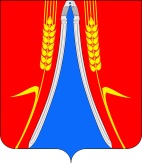 АДМИНИСТРАЦИЯАДМИНИСТРАЦИЯСОВЕТСКОГО СЕЛЬСКОГО ПОСЕЛЕНИЯСОВЕТСКОГО СЕЛЬСКОГО ПОСЕЛЕНИЯНОВОКУБАНСКОГО РАЙОНАНОВОКУБАНСКОГО РАЙОНАПОСТАНОВЛЕНИЕПОСТАНОВЛЕНИЕот 16.01.2023№ 1ст. Советскаяст. Советская